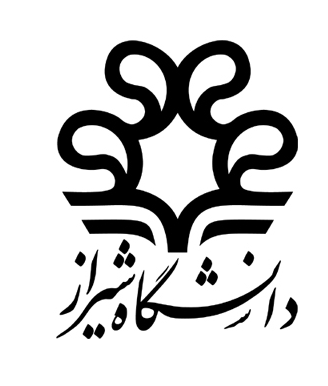 دانشکده حقوق و علوم سیاسیفرم تعیین تاریخ دفاع پایان‌نامه کارشناسی ارشدکارشناس محترم تحصیلات تکمیلی:به اطلاع می رساند تاریخ دفاع دانشجو ............................................. در اتاق...........   تایید شده است . مراتب جهت استحضار و صدور اقدامات بعدی اعلام می گردد. 									نام و نام خانوادگی  :								               رئیس بخش 													کمیته  محترم دفاع کارشناسی ارشد با سلام و احترام     به استحضار می‌رساند پایان‌نامه کارشناسی‌ارشد آقای/خانم ................................................... به شماره دانشجویی (.......................................)                 رشته ................................................ با عنوان : ............................................................................................................................................................................................................................................................................................................................................................................................................................................................. جهت انجام دفاع آماده است. خواهشمند است نسبت به اعلام تاریخهای پیشنهادی دفاع اقدام فرمائید. کمیته  محترم دفاع کارشناسی ارشد با سلام و احترام     به استحضار می‌رساند پایان‌نامه کارشناسی‌ارشد آقای/خانم ................................................... به شماره دانشجویی (.......................................)                 رشته ................................................ با عنوان : ............................................................................................................................................................................................................................................................................................................................................................................................................................................................. جهت انجام دفاع آماده است. خواهشمند است نسبت به اعلام تاریخهای پیشنهادی دفاع اقدام فرمائید. کمیته  محترم دفاع کارشناسی ارشد با سلام و احترام     به استحضار می‌رساند پایان‌نامه کارشناسی‌ارشد آقای/خانم ................................................... به شماره دانشجویی (.......................................)                 رشته ................................................ با عنوان : ............................................................................................................................................................................................................................................................................................................................................................................................................................................................. جهت انجام دفاع آماده است. خواهشمند است نسبت به اعلام تاریخهای پیشنهادی دفاع اقدام فرمائید. کمیته  محترم دفاع کارشناسی ارشد با سلام و احترام     به استحضار می‌رساند پایان‌نامه کارشناسی‌ارشد آقای/خانم ................................................... به شماره دانشجویی (.......................................)                 رشته ................................................ با عنوان : ............................................................................................................................................................................................................................................................................................................................................................................................................................................................. جهت انجام دفاع آماده است. خواهشمند است نسبت به اعلام تاریخهای پیشنهادی دفاع اقدام فرمائید. استاد راهنما   استاد مشاوراستاد داورنماینده تحصیلات تکمیلیتاریخ پشنهادی :1-تاریخ پشنهادی :تاریخ پشنهادی :تاریخ پشنهادی :2-  3-